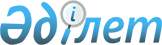 Об утверждении регламента государственной услуги "Аттестация лабораторий по экспертизе качества семян"
					
			Утративший силу
			
			
		
					Постановление акимата Западно-Казахстанской области от 15 июля 2014 года № 185. Зарегистрировано Департаментом юстиции Западно-Казахстанской области 25 июля 2014 года № 3594. Утратило силу - постановлением акимата Западно-Казахстанской области от 8 сентября 2015 года № 252      Сноска. Утратило силу - постановлением акимата Западно-Казахстанской области от 08.09.2015 № 252 (вводится в действие по истечении десяти календарных дней после дня первого официального опубликования).

      Руководствуясь Законами Республики Казахстан от 23 января 2001 года "О местном государственном управлении и самоуправлении в Республике Казахстан", от 15 апреля 2013 года "О государственных услугах" акимат Западно-Казахстанской области ПОСТАНОВЛЯЕТ:

      1. Утвердить прилагаемый регламент государственной услуги "Аттестация лабораторий по экспертизе качества семян".

      2. Контроль за исполнением настоящего постановления возложить на заместителя акима Западно-Казахстанской области Утегулова А. К.

      3. Настоящее постановление вводится в действие по истечении десяти календарных дней после дня первого официального опубликования.

 Регламент государственной услуги
"Аттестация лабораторий по экспертизе качества семян" 1. Общие положения      1. Государственная услуга "Аттестация лабораторий по экспертизе качества семян" (далее – государственная услуга).

      Государственная услуга оказывается государственным учреждением "Управление сельского хозяйства Западно-Казахстанской области" (далее – услугодатель), расположенного по адресу: Западно-Казахстанская область, город Уральск, улица К. Аманжолова, дом 75, телефоны: 51-27-42, 51-18-11, а также через веб-портал "электронного правительства" www.e.gov.kz (далее - портал), при условии наличия у юридических лиц (далее - услугополучатель) электронной цифровой подписи (далее - ЭЦП) в соответствии со стандартом государственной услуги "Аттестация лабораторий по экспертизе качества семян" утвержденного постановлением Правительства Республики Казахстан от 6 июня 2014 года № 623 "Об утверждении стандарта государственной услуги "Аттестация лабораторий по экспертизе качества семян" (далее – стандарт).

      2. Форма оказываемой государственной услуги: электронная (частично автоматизированная) и (или) бумажная.

      3. Результат оказания государственной услуги - выдача свидетельства об аттестации лаборатории по экспертизе качества семян (далее - свидетельство об аттестации) или мотивированный ответ об отказе в предоставлении государственной услуги (далее - мотивированный ответ об отказе).

 2. Описание порядка действий структурных подразделений (сотрудников)
услугодателя в процессе оказания государственной услуги      4. Основанием для начала процедуры (действия) по оказанию государственной услуги является:

      1) при обращении к услугодателю - заявление по форме согласно приложению стандарта;

      2) на портале - электронный запрос услугополучателя, удостоверенного ЭЦП.

      5. Содержание каждой процедуры (действия), входящей в состав процесса оказания государственной услуги, длительность его выполнения при обращении к услугодателю:

      1) специалист канцелярии услугодателя в течение 15 (пятнадцати) минут осуществляет прием документов у услугополучателя, согласно пункта 9 стандарта (далее - документы), регистрирует в журнале регистрации и направляет руководителю услугодателя;

      2) руководитель услугодателя в течение 1 (одного) рабочего дня рассматривает документы и направляет руководителю отдела услугодателя;

      3) руководитель отдела услугодателя в течение 1 (одного) рабочего дня рассматривает документы и направляет ответственному исполнителю услугодателя;

      4) ответственный исполнитель услугодателя в течение 1 (одного) рабочего дня изучает документы и передает экспертной комиссии;

      5) экспертная комиссия в течение 15 (пятнадцати) рабочих дней проверяет полноту представленных документов, с выездом на место проводит обследование, составляет акт обследования. По итогам рассмотрения документов, актов обследования принимает решение об аттестации лаборатории по экспертизе качества семян или мотивированный ответ об отказе в аттестации лаборатории по экспертизе качества семян, оформляет протокол и направляет ответственному исполнителю услугодателя;

      6) ответственный исполнитель услугодателя в течение 1 (одного) рабочего дня согласно заключения протокола готовит свидетельство об аттестации или мотивированный ответ об отказе и направляет на подпись руководителю услугодателя;

      7) руководитель услугодателя в течение 1 (одного) рабочего дня подписывает свидетельство об аттестации или мотивированный ответ об отказе;

      8) специалист канцелярии услугодателя в течение 15 (пятнадцати) минут выдает свидетельство об аттестации или мотивированный ответ об отказе.

      6. Результат процедуры (действия) по оказанию государственной услуги, который служит основанием для начала выполнения следующей процедуры (действия):

      1) специалист канцелярии услугодателя осуществляет прием документов у услугополучателя, регистрирует в журнале регистрации и направляет руководителю услугодателя;

      2) руководитель услугодателя направляет документы руководителю отдела услугодателя;

      3) руководитель отдела услугодателя направляет документы ответственному исполнителю услугодателя;

      4) ответственный исполнитель услугодателя передает документы экспертной комиссии;

      5) экспертная комиссия составляет акт обследования, оформляет решение комиссии в форме протокола и направляет ответственному исполнителю услугодателя;

      6) ответственный исполнитель готовит свидетельство об аттестации или мотивированный ответ об отказе и направляет на подпись руководителю услугодателя;

      7) руководитель услугодателя подписывает свидетельство об аттестации или мотивированный ответ об отказе;

      8) специалист канцелярии услугодателя выдает свидетельство об аттестации или мотивированный ответ об отказе услугополучателю.

 3. Описание порядка взаимодействия структурных подразделений (сотрудников)
услугодателя в процессе оказания государственной услуги      7. Перечень структурных подразделений (сотрудников) услугодателя, которые участвуют в процессе оказания государственной услуги:

      1) специалист канцелярии услугодателя;

      2) руководитель услугодателя;

      3) руководитель отдела услугодателя;

      4) ответственный исполнитель услугодателя;

      5) экспертная комиссия.

      8. Описание последовательности процедур (действий) между структурными подразделениями (сотрудниками) с указанием длительности каждой процедуры (действия) сопровождается блок-схемой прохождения каждого действия (процедуры) с указанием длительности каждой процедуры (действия), согласно приложению 1 к регламенту государственной услуги "Аттестация лабораторий по экспертизе качества семян" (далее – регламент).

 4. Описание порядка взаймодействия с центром обслуживания населения
и (или) иными услугодателями, а также порядка использования
информационных систем в процессе оказания государственной услуги      9. Описание порядка обращения и последовательности процедур (действий) услугополучателя при оказании государственной услуги через портал.

      1) услугополучатель осуществляет регистрацию на портале с помощью регистрационного свидетельства ЭЦП, которое хранится в интернет-браузере компьютера услугополучателя (осуществляется для незарегистрированных услугополучателей на портале);

      2) процесс 1 – прикрепление в интернет-браузер компьютера услугополучателя регистрационного свидетельства ЭЦП, процесс ввода услугополучателем пароля (процесс авторизации) на портале для получения государственной услуги;

      3) условие 1 – проверка на портале подлинности данных о зарегистрированном услугополучателе через логин бизнес–идентификационного номера (далее – БИН) и пароль;

      4) процесс 2 – формирование порталом сообщения об отказе в авторизации в связи с имеющимися нарушениями в данных услугополучателя;

      5) процесс 3 – выбор услугополучателем государственной услуги, указанной в настоящем регламенте, вывод на экран формы запроса для оказания государственной услуги и заполнение услугополучателем формы (ввод данных) с учетом ее структуры и форматных требований, прикреплением к форме запроса необходимых документов в электронном виде;

      6) процесс 4 - выбор услугополучателем регистрационного свидетельства ЭЦП для удостоверения (подписания) запроса;

      7) условие 2 – проверка на портале срока действия регистрационного свидетельства ЭЦП и отсутствия в списке отозванных (аннулированных) регистрационных свидетельств, а также соответствия идентификационных данных БИН указанным в запросе, БИН указанным в регистрационном свидетельстве ЭЦП;

      8) процесс 5 – формирование сообщения об отказе в запрашиваемой государственной услуге в связи с не подтверждением подлинности ЭЦП услугополучателя;

      9) процесс 6 – удостоверение (подписание) посредством ЭЦП услугополучателя заполненной формы (введенных данных) запроса на оказание государственной услуги;

      10) процесс 7 – регистрация электронного документа (запроса услугополучателя) в информационной системе государственной базы данных "Е-лицензирование" (далее - ИС ГБД "Е-лицензирование") и обработка запроса в ИС ГБД "Е-лицензирование";

      11) условие 3 – проверка услугодателем соответствия услугополучателя требованиям и основаниям для выдачи свидетельства об аттестации;

      12) процесс 8 – формирование сообщения об отказе в запрашиваемой государственной услуге в связи с имеющимися нарушениями в данных услугополучателя в ИС ГБД Е-лицензирование";

      13) процесс 9 – получение услугополучателем результата государственной услуги (электронное свидетельство об аттестации), сформированное порталом. Электронный документ формируется с использованием ЭЦП услугодателя.

      10. Подробное описание порядка использования информационных систем в процессе оказания государственной услуги через портал приведены в приложении 2 настоящего регламента.

      11. Описание порядка обращения и последовательности процедур (действий) при оказании государственной услуги через услугодателя.

      1) процесс 1 – сотрудник услугодателя вводит логин и пароль (процесс авторизации) в ИС ГБД "Е-лицензирование" для оказания государственной услуги;

      2) условие 1 – проверка в ИС ГБД "Е-лицензирование" подлинности данных о зарегистрированном специалисте услугодателя через логин и пароль;

      3) процесс 2 – формирование ИС ГБД "Е-лицензирование" сообщения об отказе в авторизации в связи с имеющимися нарушениями в данных сотрудника услугодателя;

      4) процесс 3 – выбор сотрудником услугодателя государственной услуги, указанной в настоящем регламенте, вывод на экран формы запроса для оказания государственной услуги и ввод сотрудником услугодателя данных услугополучателя;

      5) процесс 4 – направление запроса через шлюз электронного правительства (далее ШЭП) в государственной базе данных юридических лиц (далее - ГБД ЮЛ) о данных услугополучателя;

      6) условие 2 – проверка наличия данных услугополучателя в ГБД ЮЛ;

      7) процесс 5 – формирование сообщения о невозможности получения данных в связи с отсутствием данных услугополучателя в ГБД ЮЛ;

      8) процесс 6 – заполнение формы запроса в части отметки о наличии документов в бумажной форме, сканирование сотрудником услугодателя документов предоставленных услугополучателем и прикрепление их к форме запроса;

      9) процесс 7 – регистрация запроса в ИС ГБД "Е-лицензирование" и обработка государственной услуги в ИС ГБД "Е-лицензирование";

      10) условие 3 – проверка услугодателем соответствия услугополучателя требованиям и основаниям для выдачи свидетельства об аттестации;

      11) процесс 8 – формирование сообщения об отказе в запрашиваемой государственной услуге в связи с имеющимися нарушениями в данных услугополучателя в ИС ГБД "Е-лицензирование";

      12) процесс 9 – получение услугополучателем результата государственной услуги (электронное свидетельство об аттестации) сформированное ИС ГБД "Е-лицензирование". Электронный документ формируется с использованием ЭЦП услугодателя.

      12. Подробное описание последовательности процедур (действий), взаймодействий структурных подразделений (сотрудников) услугодателя в процессе оказания государственной услуги, отражается в справочнике бизнес процессов оказания государственной услуги согласно приложению 3 настоящего регламента.

      Справочник бизнес-процесов оказания государственной услуги размещается на интернет-ресурсе услугодателя.

      13. Обжалование решений, действий (бездействий) услугодателя ЦОНа и (или) их сотрудников по вопросам оказания государственных услуг осуществляется в соответствии с разделом 3 стандарта.

 Блок-схема описания последовательности процедур (действий)
между структурными подразделениями (сотрудниками)
с указанием длительности каждой процедуры (действия)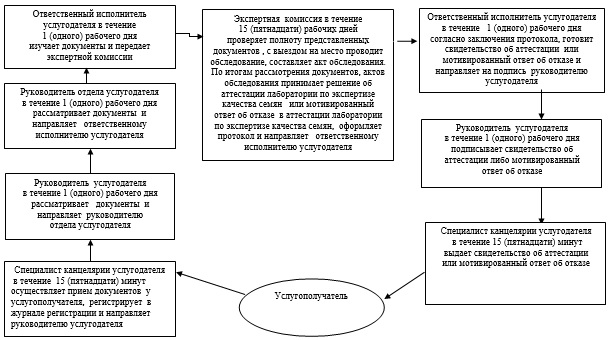  Порядок использования информационных систем
в процессе оказания государственной услуги через портал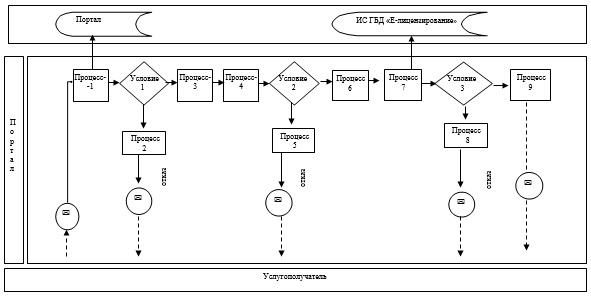  Справочник бизнес процессов оказания государственной услуги
"Аттестация лабораторий по экспертизе качества семян"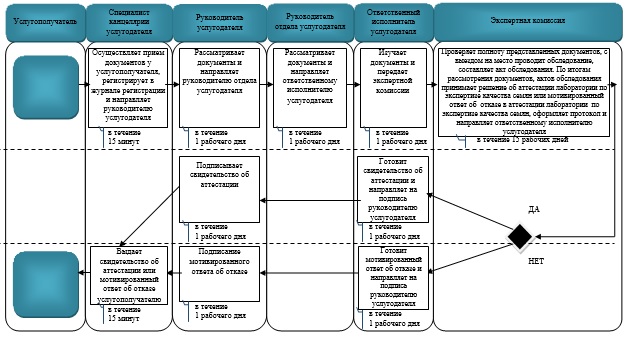 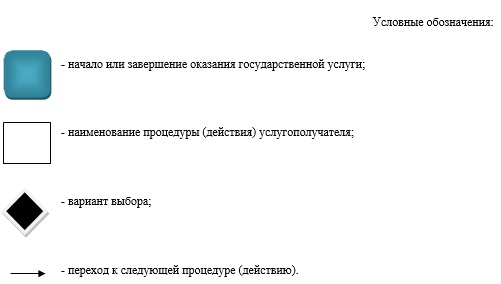 
					© 2012. РГП на ПХВ «Институт законодательства и правовой информации Республики Казахстан» Министерства юстиции Республики Казахстан
				
      Исполняющий обязанности
акима области

С. Шапкенов
Утвержден
постановлением акимата
Западно-Казахстанской области
от 15 июля 2014 года № 185Приложение 1
к регламенту
государственной услуги
"Аттестация лабораторий
по экспертизе качества семян"Приложение 2
к регламенту
государственной услуги
"Аттестация лабораторий
по экспертизе качества семян"Приложение 3
к регламенту
государственной услуги
"Аттестация лабораторий
по экспертизе качества семян"